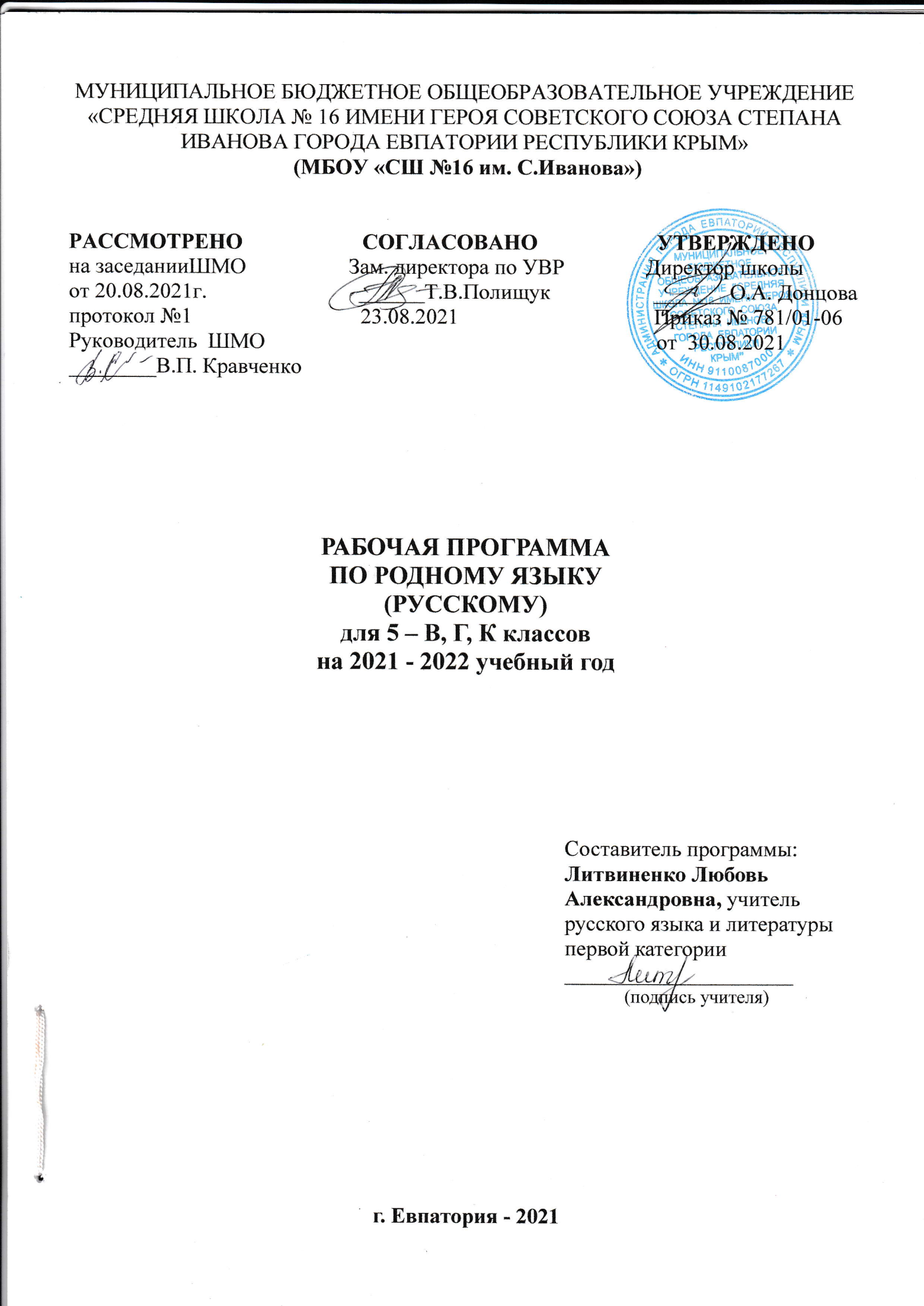 Образовательный стандарт: Федеральный государственный образовательный стандарт основного общего образования, утвержденный приказом Минобразования РФ от 17.12.2010 № 1897 (с изменениями от 31.12.2015 г. № 1577). Примерная рабочая программа по учебному предмету «Родной язык (русский)» для образовательных организаций, реализующих программы основного общего образования. URL: http://fgosreestr.ru/registry/primernaya-rabochaya-programma-po-uchebnomu-predmetu-russkij-rodnoj-yazyk-dlya-obshheobrazovatelnyh-organizatsij-5-9-klassov.Русский родной язык: 5 класс: учебное пособие для общеобразовательных организаций / [О. М. Александрова, О. В. Загоровская, С. И. Богданов и др.]. — М.: Просвещение, 2018. — 128 с.Планируемые результатыучебного предмета «Родной язык (русский)»Изучение предмета «Русский родной язык» в 5-м классе должно обеспечивать достижение предметных результатов освоения курса в соответствии с требованиями федерального государственного образовательного стандарта основного общего образования. Система планируемых результатов дает представление о том, какими именно учебными действиями в отношении знаний, умений, навыков по курсу русского родного языка, а также личностными, познавательными, регулятивными и коммуникативными универсальными учебными действиями овладеют обучающиеся в ходе освоения содержания учебного предмета «Русский родной язык» в 5-м классе.Личностные результаты:понимание родного русского языка как одной из основных национально-культурных ценностей русского народа, определяющей роли родного языка в развитии интеллектуальных, творческих способностей и моральных качеств личности, его значения в процессе получения школьного образования; осознание эстетической ценности родного русского языка; уважительное отношение к родному языку, гордость за него; потребность сохранить чистоту русского языка как явления национальной культуры; стремление к речевому самосовершенствованию; формирование достаточного объема словарного запаса и усвоенных грамматических средств для свободного выражения мыслей и чувств в процессе речевого общения; способность к самооценке на основе наблюдения за собственной речью; воспитание российской гражданской идентичности: патриотизма, уважения к Отечеству, прошлому и настоящему многонационального народа России; формирование коммуникативной компетентности в общении и сотрудничестве со сверстниками, детьми старшего и младшего возраста Метапредметные результаты:формирование универсальных учебных действий (УУД). Регулятивные УУДОбучающийся научится:определять и формировать цель деятельности на уроке с помощью учителя; проговаривать последовательность действий на уроке; учиться работать по предложенному учителем плану; в сотрудничестве с преподавателем ставить конкретную учебную задачу на основе соотнесения того, что уже известно и усвоено, и того, что еще неизвестно;оценивать правильность выполнения учебной задачи, собственные возможности её решения;владеть основами самоконтроля, самооценки, принятия решений и осуществления осознанного выбора в учебной и познавательной деятельностиОбучающийся получит возможность научиться: самостоятельно ставить новые учебные цели и задачи; при планировании достижения целей самостоятельно, полно и адекватно учитывать условия и средства их достижения; прилагать волевые усилия и преодолевать трудности и препятствия на пути достижения целей; основам саморегуляции эмоциональных состояний; осознанно оценивать свои возможности достижения цели определѐнной сложности в различных сферах самостоятельной деятельности; осознанно оценивать объективную трудность как меру фактического или предполагаемого расхода ресурсов на решение задачи; осуществлять познавательную рефлексию в отношении действий по решению учебных и познавательных задач; выделять альтернативные способы достижения цели и выбирать наиболее эффективный способ. Коммуникативные УУДОбучающийся научится:учитывать разные мнения и стремиться к координации различных позиций в сотрудничестве;уметь формулировать собственное мнение и позицию, аргументировать её и координировать её с позициями партнёров в сотрудничестве при выработке общего решения в совместной деятельности;уметь устанавливать и сравнивать разные точки зрения прежде, чем принимать решения и делать выборы;уметь договариваться и приходить к общему решению в совместной деятельности, в том числе в ситуации столкновения интересов;уметь задавать вопросы, необходимые для организации собственной деятельности и сотрудничества с партнёром;уметь осуществлять взаимный контроль и оказывать в сотрудничестве необходимую взаимопомощь;осознавать важность коммуникативных умений в жизни человека;оформлять свои мысли в устной и письменной форме с учётом речевой ситуации; создавать тексты различного типа, стиля, жанра;оценивать и редактировать устное и письменное речевое высказывание;адекватно использовать речевые средства для решения различных коммуникативных задач; владеть монологической и диалогической формами речи, различными видами монолога и диалога;высказывать и обосновывать свою точку зрения;слушать и слышать других, пытаться принимать иную точку зрения, быть готовым корректировать свою точку зрения;выступать перед аудиторией сверстников с сообщениями;договариваться и приходить к общему решению в совместной деятельности;задавать вопросы.Обучающийся получит возможность научиться: учитывать разные мнения и интересы и обосновывать собственную позицию; понимать относительность мнений и подходов к решению проблемы; продуктивно разрешать конфликты на основе учёта интересов и позиций всех участников, поиска и оценки альтернативных способов разрешения конфликтов;договариваться и приходить к общему решению в совместной деятельности, в том числе в ситуации столкновения интересов; брать на себя инициативу в организации совместного действия (деловое лидерство); оказывать поддержку и содействие тем, от кого зависит достижение цели в совместной деятельности; осуществлять коммуникативную рефлексию как осознание оснований собственных действий и действий партнёра; вступать в диалог, а также участвовать в коллективном обсуждении проблем, участвовать в дискуссии и аргументировать свою позицию, владеть монологической и диалогической формами речи в соответствии с грамматическими и синтаксическими нормами родного языка; следовать морально-этическим и психологическим принципам общения и сотрудничества на основе уважительного отношения к партнёрам, внимания к личности другого, адекватного межличностного восприятия, готовности адекватно реагировать на нужды других, в частности оказывать помощь и эмоциональную поддержку партнёрам в процессе достижения общей цели совместной деятельности; Познавательные УУДОбучающийся научится:самостоятельно вычитывать все виды текстовой информации: фактуальную, подтекстовую, концептуальную; адекватно понимать основную и дополнительную информацию текста, воспринятого на слух;пользоваться разными видами чтения: изучающим, просмотровым, ознакомительным;извлекать информацию, представленную в разных формах (сплошной текст; несплошной текст – иллюстрация, таблица, схема);владеть различными видами аудирования (выборочным, ознакомительным, детальным);перерабатывать и преобразовывать информацию из одной формы в другую (составлять план, таблицу, схему);излагать содержание прочитанного (прослушанного) текста подробно, сжато, выборочно;пользоваться словарями, справочниками;осуществлять анализ и синтез;устанавливать причинно-следственные связи;строить рассуждения.Средством развития познавательных УУД служат тексты учебника и его методический аппарат; технология продуктивного чтения.Обучающийся получит возможность научиться: основам рефлексивного чтения; ставить проблему, аргументировать её актуальность; самостоятельно проводить исследование на основе применения методов наблюдения и эксперимента; выдвигать гипотезы о связях и закономерностях событий, процессов, объектов; делать умозаключения (индуктивное и по аналогии) и выводы на основе аргументации. Предметные результатыВ конце первого года изучения курса русского родного языка в основной общеобразовательной школе при реализации содержательной линии обучающийся научится:«Язык и культура»  понимать роль русского родного языка в жизни общества и государства, в современном мире, в жизни человека; понимать, что бережное отношение к родному языку является одним из необходимых качеств современного культурного человека; понимать, что язык — развивающеесяявление; приводить примеры исторических изменений значений и форм слов; объяснять основные факты из истории русской письменности и создания славянского алфавита;распознавать и правильно объяснять значения изученных слов с национально-культурным компонентом, правильно употреблять их в речи;  распознавать и характеризовать слова с живой внутренней формой, специфическим оценочно-характеризующим значением; правильно употреблять их в современных ситуациях речевого общения; распознавать и правильно объяснять народнопоэтические эпитеты в русских народных и литературных сказках, народных песнях, художественной литературе, былинах; распознавать крылатые слова и выражения из русских народных и литературных сказок, правильно употреблять их в современных ситуациях речевого общения; понимать значения пословиц и поговорок, правильно употреблять изученные пословицы, поговорки в современных ситуациях речевого общения; понимать национальное своеобразие общеязыковых и художественных метафор, народных и поэтических слов-символов, обладающих традиционной метафорической образностью; правильно употреблять их в современных ситуациях речевого общения;распознавать имена традиционные и новые, популярные и устаревшие, а также имена, входящие в состав пословиц и поговорок и имеющие в силу этого определенную стилистическую окраску; понимать взаимосвязь происхождения названий старинных русских городов и истории народа, истории языка (в рамках изученного); понимать назначение конкретного вида словаря, особенности строения его словарной статьи (толковые словари, словари пословиц и поговорок; словари синонимов, антонимов; словари эпитетов, метафор и сравнений; учебные этимологические словари) и уметь им пользоваться.«Культура речи» различать постоянное и подвижное ударение в именах существительных, именах прилагательных, глаголах (в рамках изученного); соблюдать нормы ударения в отдельных грамматических формах имён существительных, прилагательных, глаголов (в рамках изученного);  анализировать смыслоразличительную роль ударения на примере омографов; корректно употреблять омографы в письменной речи; различать варианты орфоэпической и акцентологической нормы; употреблять слова с учетом произносительных вариантов орфоэпической нормы (в рамках изученного);  правильно выбирать слово, максимально соответствующее обозначаемому им предмету или явлению реальной действительности; соблюдать нормы употребления синонимов‚ антонимов, омонимов, паронимов (в рамках изученного);употреблять слова в соответствии с их лексическим значением и правилами лексической сочетаемости в художественной литературе, разговорной речи; различать слова с различной стилистической окраской; употреблять имена существительные, прилагательные, глаголы с учетом стилистических норм современного русского языка; употреблять синонимы с учетом стилистических норм современного русского языка; определять род заимствованных несклоняемых имён существительных; сложных существительных; имен собственных (географических названий); аббревиатур и корректно употреблять их в речи (в рамках изученного); различать варианты грамматической нормы: литературных и разговорных форм именительного падежа множественного числа существительных мужского рода‚ форм существительныхмужского рода множественного числа с окончаниями –а(-я), -ы(-и) ‚ различающихся по смыслу‚ и корректно употреблять их в речи (в рамках изученного); различать типичные речевые ошибки; выявлять и исправлять речевые ошибки в устной речи;различать типичные речевые ошибки, связанные с нарушением грамматической нормы; выявлять и исправлять грамматические ошибки в устной речи; соблюдать этикетные формы и формулы обращения в официальной и неофициальной речевой ситуации; современные формулы обращения к незнакомому человеку; корректно употреблять форму «он» в ситуациях диалога и полилога;  соблюдать этикетные формы и устойчивые формулы‚ принципы этикетного общения, лежащие в основе национального речевого этикета; соблюдать русскую этикетную вербальную и невербальную манеру общения; использовать толковые, в том числе мультимедийные, словари для определения лексического значения слова, особенностей употребления;  использовать орфоэпические, в том числе мультимедийные, орфографические словари для определения нормативного произношения слова; вариантов произношения; нормативных вариантов написания;  использовать словари синонимов, антонимов для уточнения значения слов, подбора к ним синонимов, антонимов, а также в процессе редактирования текста; использовать грамматические словари и справочники для уточнения нормы формообразования, словоизменения, построения словосочетания и предложения; опознавания вариантов грамматической нормы; в процессе редактирования текста.«Речь. Речевая деятельность. Текст» использовать различные виды слушания (выборочное‚ ознакомительное) текстов различных функционально-смысловых типов речи; пользоваться различными видами чтения (просмотровым, ознакомительным, изучающим, поисковым) учебно-научных, художественных, публицистических текстов различных функционально-смысловых типов речи; оценивать собственную и чужую речь с точки зрения правильного, точного, выразительного словоупотребления и интонирования; анализировать и создавать (с опорой на образец) устные и письменные тексты описательного типа: определение, собственно описание;  анализировать и создавать (с опорой на образец) устные и письменные тексты аргументативного типа (рассуждение);  анализировать и создавать (с опорой на образец) устные и письменные повествовательные тексты; строить устные учебно-научные монологические сообщения различных функционально-смысловых типов речи (ответ на уроке); участвовать в беседе и поддерживать диалог, сохранять инициативу в диалоге, завершать диалог; анализировать прослушанный или прочитанный текст с точки зрения его композиционных особенностей, количества микротем;  устанавливать логические связи между абзацами и частями текста и определять средства их выражения; владеть умениями информационной переработки прослушанного или прочитанного текста: составлять разные виды плана (назывной, вопросный, тезисный); владеть приемами работы с заголовком текста; уместно использовать коммуникативные стратегии и тактики устного общения: приветствие, просьбу, принесение извинений; создавать объявления (в устной и письменной форме) официально-делового стиля;  анализировать и создавать тексты публицистических жанров (девиз, слоган); анализировать и интерпретировать тексты фольклора и художественные тексты или их фрагменты (народные и литературные сказки, рассказы, загадки, пословицы, былины);владеть приемами работы с оглавлением, списком литературы; редактировать собственные тексты с целью совершенствования их содержания и формы; сопоставлять черновой и отредактированный тексты; создавать тексты как результат проектной (исследовательской) деятельности; оформлять реферат в письменной форме и представлять его в устной форме; знать и соблюдать правила информационной безопасности при общении в социальных сетях.Содержание учебного предмета«Родной язык (русский)» в 5-м классеОсновные содержательные линии программы учебного предмета «Русский родной язык». Как курс, имеющий частный характер, школьный курс русского родного языка опирается на содержание основного курса, представленного в образовательной области «Русский язык и литература», сопровождает и поддерживает его. Основные содержательные линии настоящей программы (блоки программы) соотносятся с основными содержательными линиями основного курса русского языка в образовательной организации, но не дублируют их и имеют преимущественно практико-ориентированный характер.В соответствии с этим в программе выделяются следующие блоки:В первом блоке – «Язык и культура» – представлено содержание, изучение которого позволит раскрыть взаимосвязь языка и истории, языка и материальной и духовной культуры русского народа, национально-культурную специфику русского языка, обеспечит овладение нормами русского речевого этикета в различных сферах общения, выявление общего и специфического в языках и культурах русского и других народов России и мира, овладение культурой межнационального общения.Второй блок – «Культура речи» – ориентирован на формирование у учащихся ответственного и осознанного отношения к использованию русского языка во всех сферах жизни, повышение речевой культуры подрастающего поколения, практическое овладение культурой речи: навыками сознательного и произвольного использования норм русского литературного языка для создания правильной речи и конструирования речевых высказываний в устной и письменной форме с учётом требований уместности, точности, логичности, чистоты, богатства и выразительности; понимание вариантов норм; развитие потребности обращаться к нормативным словарям современного русского литературного языка и совершенствование умений пользоваться ими.В третьем блоке – «Речь. Речевая деятельность. Текст» – представлено содержание, направленное на совершенствование видов речевой деятельности в их взаимосвязи и культуры устной и письменной речи, развитие базовых умений и навыков использования языка в жизненно важных для школьников ситуациях общения: умений определять цели коммуникации, оценивать речевую ситуацию, учитывать коммуникативные намерения партнёра, выбирать адекватные стратегии коммуникации; понимать, анализировать и создавать тексты разных функционально-смысловых типов, жанров, стилистической принадлежности.Раздел 1. Язык и культура (10 ч.)Русский язык — национальный язык русского народа. Роль родного языка в жизни человека. Русский язык в жизни общества и государства. Бережное отношение к родному языку как одно из необходимых качеств современного культурного человека. Русский язык —  язык русской художественной литературы. Язык как зеркало национальной культуры. Слово  как хранилище материальной и духовной культуры народа. Слова, обозначающие предметы и явления традиционного русского быта (национальную одежду, пищу, игры, народные танцы и т. п.), слова с национально-культурным компонентом значения (символика числа, цвета  и т. п.), народно-поэтические символы, народно-поэтические эпитеты (за тридевять земель, цветущая калина — девушка, тучи —  несчастья, полынь, веретено, ясный сокол, красна девица, рόдный батюшка), прецедентные имена (Илья Муромец, Василиса Прекрасная, Иван-царевич, сивка-бурка, жар-птица  и т. п.) в русских народных и литературных сказках, народных песнях, былинах, художественной литературе.Крылатые слова и выражения (прецедентные тексты) из русских народных и литературных сказок (битый небитого везет; по  щучьему веленью; сказка про белого бычка; ни в сказке сказать, ни пером описать; при царе Горохе; золотая рыбка; а ткачиха с поварихой, с сватьей бабой Бабарихой  и др.), источники, значение и употребление в современных ситуациях речевого общения. Русские пословицы и поговорки как воплощение опыта, наблюдений, оценок, народного ума и особенностей национальной культуры народа. Загадки. Метафоричность русской загадки. Краткая история русской письменности. Создание славянского алфавита. Слова с суффиксами субъективной оценки как изобразительное средство. Уменьшительно-ласкательные формы как средство выражения задушевности и иронии. Особенности употребления слов с суффиксами субъективной оценки в произведениях устного народного творчества и произведениях художественной литературы разных исторических эпох. Ознакомление с историей и этимологией некоторых слов.  Слово как хранилище материальной и духовной культуры народа. Национальная специфика слов с живой внутренней формой (черника, голубика, земляника, рыжик). Метафоры общеязыковые и художественные, их национально-культурная специфика. Метафора, олицетворение, эпитет как изобразительные средства.Слова со специфическим оценочно-характеризующим значением. Связь определенных наименований с некоторыми качествами, эмоциональными состояниями и т. п. человека (барышня —  об изнеженной, избалованной девушке;  сухарь —  о сухом, неотзывчивом человеке;  сорока —  о болтливой женщине и т. п.,  лиса — хитрая для русских, мудрая для эскимосов;  змея — злая, коварная для русских, символ долголетия, мудрости —  в  тюркских языках и т. п.). Русские имена. Имена исконные и заимствованные, краткие сведения по их этимологии. Имена, которые не являются исконно русскими, но воспринимаются как таковые. Имена традиционные и новые. Имена популярные и устаревшие. Имена с устаревшей социальной окраской. Имена, входящие в состав пословиц и поговорок и имеющие в силу этого определенную стилистическую окраску. Названия общеизвестных старинных русских городов. Их происхождение.Раздел 2. Культура речи (8ч.)Основные орфоэпические нормы современного русского литературного языка. Понятие о варианте нормы. Равноправные и допустимые варианты произношения. Нерекомендуемые и неправильные варианты произношения. Запретительные пометы в орфоэпических словарях. Постоянное и подвижное ударение в именах существительных, именах прилагательных, глаголах. Омографы: ударение как маркер смысла слова: пАрить —  парИть, рОжки — рожкИ, пОлки — полкИ, Атлас — атлАс. Произносительные варианты орфоэпической нормы: (було[ч’]ная — було[ш]ная, до[жд]ём — до[ж’ж’]ём и т. п.). Произносительные варианты на уровне словосочетаний (микроволнОвая печь — микровОлновая терапия). Роль звукописи в художественном тексте. Особенности русской интонации, темпа речи по сравнению с другими языками. Особенности жестов и мимики в русской речи, отражение их в устойчивых выражениях (фразеологизмах) (надуть щеки, вытягивать шею, всплеснуть руками и др.) в сравнении с языком жестов других народов.  Основные лексические нормы современного русского литературного языка.  Основные нормы словоупотребления: правильность выбора слова, максимально соответствующего обозначаемому им предмету или явлению реальной действительности. Лексические нормы употребления имен существительных, прилагательных, глаголов в современном русском литературном языке.Стилистическая окраска слова (книжная, нейтральная‚ разговорная, просторечная); употребление имён существительных, прилагательных, глаголов в речи с учетом стилистических норм современного русского языка (кинофильм — кинокартина— кино— кинолента; интернациональный — международный; экспорт— вывоз; импорт— ввоз; блато— болото; брещи— беречь; шлем— шелом; краткий— короткий; беспрестанный — бесперестанный; глаголить — говорить — сказать — брякнуть). Основные грамматические нормы современного русского литературного языка.  Категория рода: род заимствованных несклоняемых имен существительных (шимпанзе, колибри, евро, авеню, салями, коммюнике); род сложносоставных существительных (плащ-палатка, диван-кровать, музей-квартира); род имен собственных (географических названий); род аббревиатур. Нормативные и ненормативные формы употребления имен существительных.Формы существительных мужского рода множественного числа с окончаниями -а(-я), -ы(и)‚ различающиеся по смыслу: корпуса (здания, войсковые соединения) — корпусы (туловища); образа (иконы) — образы (литературные); меха (выделанные шкуры) — мехи (кузнечные); соболя (меха) — соболи (животные). Литературные‚ разговорные‚ устарелые и профессиональные особенности формы именительного падежа множественного числа существительных мужского рода (токари — токаря, цехи — цеха, выборы — выбора, тракторы — трактора и др.).  Речевой этикет.  Правила речевого этикета: нормы и традиции. Устойчивые формулы речевого этикета в общении. Обращение в русском речевом этикете. История этикетной формулы обращения в русском языке. Особенности употребления в качестве обращений собственных имен, названий людей по степени родства, по положению в обществе, по профессии, должности; по возрасту и полу. Обращение как показатель степени воспитанности человека, отношения к собеседнику, эмоционального состояния. Обращения в официальной и  неофициальной речевой ситуации. Современные формулы обращения к незнакомому человеку. Употребление формы «он».Раздел 3. Речь. Речевая деятельность. Текст (16 ч.)Язык и речь. Виды речевой деятельности. Язык и речь. Точность и логичность речи. Выразительность,  чистота и богатство речи. Средства выразительной устной речи (тон, тембр, темп), способы тренировки (скороговорки). Интонация и жесты. Формы речи: монолог и диалог.  Текст как единица языка и речи. Текст и его основные признаки. Как строится текст. Композиционные формы описания, повествования, рассуждения. Повествование как тип речи. Средства связи предложений и частей текста. Функциональные разновидности языка. Функциональные разновидности языка.  Разговорная речь. Просьба, извинение как жанры разговорной речи. Официально-деловой стиль. Объявление (устное и письменное). Учебно-научный стиль. План ответа на уроке, план текста. Публицистический стиль. Устное выступление. Девиз, слоган.  Язык художественной литературы. Литературная сказка. Рассказ. Особенности языка фольклорных текстов. Загадка, пословица. Сказка. Особенности языка сказки (сравнения, синонимы, антонимы, слова с уменьшительными суффиксами и т. д.).  Тематическое планированиеКалендарно-тематическое планированиедля 5 – К классаКалендарно-тематическое планированиедля 5 – В, Г классов№ п/пРазделы программыКоличество часовПроверочные (творческие)работыЯзык и культура11Культура речи81Речь. Речевая деятельность. Текст161Всего:343№ п/п№ п/пДатаДатаТема урокапланфактпланфактТема урока1. Язык и культура (10 ч.)1. Язык и культура (10 ч.)1. Язык и культура (10 ч.)1. Язык и культура (10 ч.)1. Язык и культура (10 ч.)1.01.09.Наш родной русский язык. Роль родного языка в жизни человека.2.08.09.Краткая история русской письменности. Создание славянского алфавита.3.15.09.Язык — волшебное зеркало мира и национальной 
культуры.4.22.09.Слова, обозначающие предметы и явления традицион-ного русского быта (одежда). Ознакомление с историей и этимологией некоторых слов.5.29.09.Слова и устойчивые сочетания, обозначающие предметы и явления традиционного русского быта (пища, жилище). Ознакомление с историей и этимологией некоторых слов.6.06.10.Образность русской речи: сравнение, метафора, олицетворение.7.13.10.Живое слово русского фольклора.8.20.10.Меткое слово русской речи: крылатые слова, пословицы, поговорки.9.27.10.Русские имена. Имена исконные изаимствованные. Имена традиционные и новые. Названия общеизвестных старинных русских городов. Их происхождение.10.10.11.Проверочная (творческая) работа №1 по теме «Язык и культура».2. Культура речи (8 ч.)2. Культура речи (8 ч.)2. Культура речи (8 ч.)2. Культура речи (8 ч.)2. Культура речи (8 ч.)11.17.11.Современный русский литературный язык.12.24.11.Русская орфоэпия. Нормы произношения и ударения.13.01.12.Понятие о лексикологии, лексической норме, основных нарушениях лексической нормы. Толковые словари.14.08.12.Основные нормы словоупотребления. Лексические нор-мы употребления имён существительных, прилагатель-ных, глаголов в современном русском литературномязыке.15.15.12.Стилистическая окраска слова.16.22.12.Основные грамматические нормысовременного русско-го литературного языка.17.29.12.Проверочная (творческая) работа №2 по теме «Культура речи».18.12.01.Правила речевого этикета: нормы и традиции.3.Речь. Речевая деятельность. Текст (16 ч.)3.Речь. Речевая деятельность. Текст (16 ч.)3.Речь. Речевая деятельность. Текст (16 ч.)3.Речь. Речевая деятельность. Текст (16 ч.)3.Речь. Речевая деятельность. Текст (16 ч.)19.19.01.Понятие о соотношении языка и речи. Виды речевой деятельности.20.26.01.Средства выразительности речи. Интонация как средство выражения эмоций.21.02.02.Формы речи: монолог и диалог.22.09.02.Текст и его строение.23.16.02.Композиционные особенности описания, повествования, рассуждения.24.02.03.Средства связи предложений и частей текста.25.09.03.Функциональные разновидности языка.26.16.03.Разговорная речь. Просьба, извинение.27.30.03.Официально-деловой стиль. Объявление.28.06.04.Научно-учебный подстиль. План ответа на уроке, план текста.29.13.04.Публицистический стиль. Устное выступление.30.20.04.Язык художественной литературы. Литературная сказка.31.27.04.Язык художественной литературы. Рассказ.32.04.05.Особенности языка фольклорных текстов.33.11.05.Проверочная (творческая) работа №3 по теме «Речь. Речевая деятельность. Текст»34.18.05.Итоговый урок№ п/п№ п/пДатаДатаТема урокапланфактпланфактТема урока1. Язык и культура (10 ч.)1. Язык и культура (10 ч.)1. Язык и культура (10 ч.)1. Язык и культура (10 ч.)1. Язык и культура (10 ч.)1.02.09.Наш родной русский язык. Роль родного языка в жизни человека.2.09.09.Краткая история русской письменности. Создание славянского алфавита.3.16.09.Язык — волшебное зеркало мира и национальной 
культуры.4.23.09.Слова, обозначающие предметы и явления традицион-ного русского быта (одежда). Ознакомление с историей и этимологией некоторых слов.5.30.09.Слова и устойчивые сочетания, обозначающие предметы и явления традиционного русского быта (пища, жилище). Ознакомление с историей и этимологией некоторых слов.6.07.10.Образность русской речи: сравнение, метафора, олицетворение.7.14.10.Живое слово русского фольклора.8.21.10.Меткое слово русской речи: крылатые слова, пословицы, поговорки.9.28.10.Русские имена. Имена исконные и заимствованные. Имена традиционные и новые. Названия общеизвестных старинных русских городов. Их происхождение.10.11.11.Проверочная (творческая) работа №1 по теме «Язык и культура».2. Культура речи (8 ч.)2. Культура речи (8 ч.)2. Культура речи (8 ч.)2. Культура речи (8 ч.)2. Культура речи (8 ч.)11.18.11.Современный русский литературный язык.12.25.11.Русская орфоэпия. Нормы произношения и ударения.13.02.12.Понятие о лексикологии, лексической норме, основных нарушениях лексической нормы. Толковые словари.14.09.12.Основные нормы словоупотребления. Лексические нор-мы употребления имён существительных, прилагатель-ных, глаголов в современном русском литературном языке.15.16.12.Стилистическая окраска слова.16.23.12.Основные грамматические нормы современного русско-го литературного языка.17.30.12.Правила речевого этикета: нормы и традиции.18.13.01.Проверочная (творческая) работа №2 по теме «Культура речи».3.Речь. Речевая деятельность. Текст (16 ч.)3.Речь. Речевая деятельность. Текст (16 ч.)3.Речь. Речевая деятельность. Текст (16 ч.)3.Речь. Речевая деятельность. Текст (16 ч.)3.Речь. Речевая деятельность. Текст (16 ч.)3.Речь. Речевая деятельность. Текст (16 ч.)19.20.01.Понятие о соотношении языка и речи. Виды речевой деятельности.20.27.01.Средства выразительности речи. Интонация как средство выражения эмоций.21.03.02.Формы речи: монолог и диалог.22.10.02.Текст и его строение.23.17.02.Композиционные особенности описания, повествования, рассуждения.24.24.02.Средства связи предложений и частей текста.25.10.03.Функциональные разновидности языка.26.17.03.Разговорная речь. Просьба, извинение.27.31.03.Официально-деловой стиль. Объявление.28.07.04.Научно-учебный подстиль. План ответа на уроке, план текста.29.14.04.Публицистический стиль. Устное выступление.30.21.04.Язык художественной литературы. Литературная сказка.31.28.04.Язык художественной литературы. Рассказ.32.05.05.Особенности языка фольклорных текстов.33.12.05.Проверочная (творческая) работа №3 по теме «Речь. Речевая деятельность. Текст»34.19.05.Итоговый урок